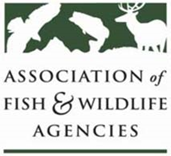 National Grants Committee____________________________________________________________________________________Chuck Sykes, AL – ChairDan Eichinger, MI   – Vice Chair March 21, 202310:00 AM – 12:00 PMAgenda 10:00 AM	Call to Order, Introductions, Announcements, and Agenda ReviewChuck Sykes, ChairApproval of the September 2022 Meeting Minutes – Chuck Sykes, ChairPresentation / Discussion/Approval of 2024 Strategic Priorities for Multistate Conservation Grants – Chuck Sykes, Chair / Silvana Yaroschuk, AFWA2024 Multistate Conservation Grant Program process and timeline update - Silvana Yaroschuk, AFWAWSFR Update - Paul Rauch, WSFR		2022 National Survey Update – Emily Alvarez, NORCPresentation on MSCGP Completed Grants: Coordination of Farm Bill Program Implementation to Optimize On-the-Ground Fish and Wildlife Benefits to the States (Priority 3) – Kalina Vatave, AFWA	Mi Tierra Salvaje (Priority 3) – New Mexico Wildlife FederationA National Campaign to Connect Millennials and Generation Z with Hunting, Shooting, Outdoors and R3 Through Marketing via Pilot States (R3 Grants) – Jenifer Wisniewski, TNNew Business – Review the 2023 Workplan12:00 PM 	Adjourn